Attendees:Joe Perez, UTC (Chairman)Amy Hamilton, Trinity RailBrian Bartley, AlltranstekCraig Jorgenson, SIDan Welch, SMBCAnti -Trust Statement Priority for publication – Missing our original target for proposal before April 1, 2021.  Meet the May 1st Review of Definitions and Examples of heater systemsChapter 1, Appendix B, and D are the major needs to address.Forms and Appendix C are minor needsTF agreed that SE includes heater systemsInterior and Exterior definitions to be clarified.  How will we address impedance heaters?  Steam Jacketed siphon pipes are to be treated as interior heater system.Reviewed the definitions in M1002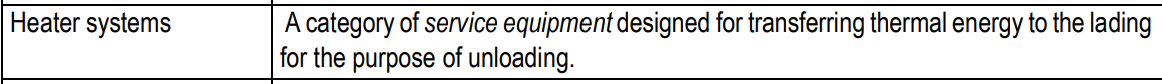 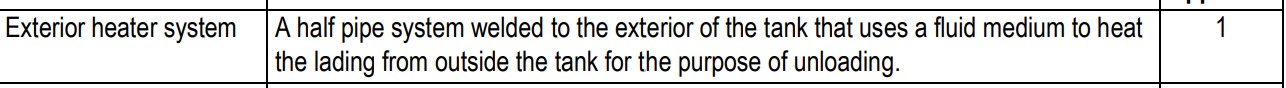 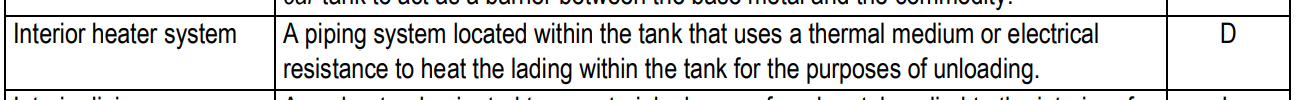 Interior Heater system:  (examples listed below.  Where best to introduce as Chapter 5 and/or Chapter 1 definitions?) supported piping system within the tank interior, impedance / electrical heater affixed typically at heads,jacketed siphon pipes affixed to fittings arrangement.  It was noted that jacketed siphon pipes would not fully comply to Chapter 5 requirements.Qualification Requirements and Appendix BUnderstood the SE definition is all encompassing heater systems; however, TF will recommend for Appendix B to delineate the applicability of the interior and exterior requirements.  For example, exterior heater coils do not require qualification (only testing at time of manufacture) Do we add to the exceptions list of Appendix B, 3.1.6?  TF does not propose adding to this list of exceptionsCurrently SE category H is reserved.  What proposal can be made based for interior heater systems? Appendix B paragraphs of SE specific to 3.6.10.7.1, 3.6.11.8 and 3.6.12.7 Appendix D…….how to address impedance heaters for qualification.  Only interior heaters require qualification. Do we need to call exception on exterior heaters (agreed).  Current language in Appendix D notes that Impedance heaters are excluded from a hydrostatic test Reference 4.2.1…… This procedure is applicable to pressure and nonpressure tank car tanks, and interior heater systems. It does not apply to cryogenic cars and their fittings nor to electric heater coil systems, which utilize special procedures not covered herein…review this language to use in Appendix B?TF agreed to clarify that interior heaters requiring qualifications are those only designed for heating mediums of fluid.  Impedance heaters are specialized and need to meet the Intrinsically safe requirements (Appendix A 3.13).Set next meeting – April 8, 2021 at 2:00 PM Central Time.  